  Nr. 10621/20.10.2023                                     PROIECT DE HOTĂRÂREprivind  concesionarea terenului  in suprafata de 1000 mp, situat in comuna Gura Vitioarei, sat Fagetu, tarla T60, parcela F 1764/1, carte funciara 23611, teren ce apartine domeniului public al comunei si terenul in suprafata de 1539 mp situat in comuna Gura Vitioarei, sat Fagetu, tarla 60, parcela1764, carte funciara 22707,teren ce apartine domeniului public al comunei         Având în vederea prevederile art. 302 - art. 314, art. 316 - art. 328 din O.U.G nr.57/2019 privind Codul administrative , cu modificarile si completarile ulterioare,          Având în vedere prevederile art.858 si art.861 alin.3 din Noul Cod Civil , cu modificările şi completările ulterioare,          Ţinând cont de referatul de aprobare al primarului localitatii, precum şi de raportul compartimentului de resort ,         Luand act de avizele cu caracter consultativ ale comisiilor de specialitate ale Consiliului Local din data …………..…,          În temeiul prevederilor art.129 alin.1, art.139 alin.1 și art.196 alin.1 lit. a din O.U.G nr.57/2019 privind Codul administrativ, cu modificările şi completările ulterioare,         Consiliul Local al comunei Gura Vitioarei, judeţul Prahova ,HOTĂRĂŞTE:ART.1 -Se aproba concesionarea, prin licitaţie publică, a terenului neproductiv extravilan în suprafaţă de 1000 mp situat in tarlaua T60 , parcela F 1764/1 , avand ca vecinatati : N – T60,Pdt 1764/3, S – Com.Gura Vitioarei(nc22707), V- Grigore Adrian Valentin,  E – De 1764/2,  nr.carte funciară 23611,  bun care aparţine domeniului public al comunei, pe o perioada de 20 de ani si cu o redeventa in valoare de 1000 lei/an (1,0  lei/mp/an). ART. 2 Se aproba concesionarea , prin licitatie publica, a terenului neproductiv extravilan in suprafata de 1539 mp situat  tarla 60, parcela1764, avand ca vecinatati : N –comuna Gura Vitioarei, S – drum,V – NC21082, E – drum, nr.carte funciara 22707, bun care apartine domeniului public al comunei, pe o perioada de 20 de ani si cu o redeventa in valoare de 1539 lei/an ( 1,0 lei/mp/an).ART.3 -Se aprobă studiul de oportunitate întocmit pentru concesionarea terenului neproductiv extravilan in suprafata de 1000 mp, situat in comuna Gura Vitioarei, sat Fagetu, tarla T60, parcela F 1764/1, carte funciara 23611, teren ce apartine domeniului public al comunei si terenul neproductiv extravilan in suprafata de 1539 mp situat in comuna Gura Vitioarei, sat Fagetu, tarla 60, parcela1764, carte funciara 22707, teren ce apartine domeniului public al comunei,  în conformitate cu anexa nr.1 care face parte integrantă din prezenta hotărâre.ART.4 -Se aprobă caietul de sarcini întocmit pentru concesionarea, terenului neproductiv extravilan in suprafata de 1000 mp, situat in comuna Gura Vitioarei, sat Fagetu, tarla T60, parcela F 1764/1, carte funciara 23611, teren ce apartine domeniului public al comunei  si terenul neproductiv extravilan in suprafata de 1539 mp situat in comuna Gura Vitioarei, sat Fagetu, tarla 60, parcela1764, carte funciara 22707, teren ce apartine domeniului public al comunei,  în conformitate cu anexa nr.2 care face parte integrantă din prezenta hotărâre. Se constituie comisia  de evaluare a ofertelor compusa din: a) reprezentanti ai institutiilor publice respective, precum si ai structurilor teritoriale ale Agentiei Nationale de Administrare Fiscala, numiti in acest scop;b) reprezentanti ai consiliilor locale.ART.5- Se aprobă fisa cu instructiuni privind modul de elaborare si prezentare a ofertelor, în conformitate cu anexa nr.3 care face parte integrantă din prezenta hotărâre.ART. 6 Se aproba modelul-cadru de contract in conformitate cu Anexa 4 care face parte integranta din prezenta hotarare.ART.7- Primarul comunei va lua măsurile necesare pentru publicarea, în condiţiile legii, a anunţului privind licitaţia publică.ART.8- Prezenta hotărâre se aduce la cunoştinţă publică şi se comunică la: Instituţia prefectului- judeţul Prahova, primarul comunei ,compartimentele de resort si comisia de evaluare a ofertelor , prin grija secretarului general al unităţii administrativ-teritoriale si se publica in Monitorul Oficial Local prin compartimentul monitorizare proceduri administrative.       INITIATOR                                      AVIZEAZA PENTRU  LEGALITATE          PRIMAR                                                      SECRETAR GENERAL                                                                                                                                                                                                                                                  Gheorghe STANESCU                                Jr.Nicoleta-Corina CONSTANTIN 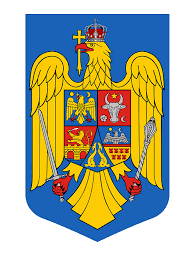 ROMÂNIAJUDEŢUL PRAHOVACONSILIUL LOCAL AL COMUNEIGURA VITIOAREI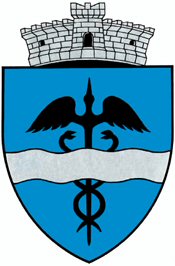 